_____________________________EVENTING: 	Transfer RequestDate of Course: 	Location: Functions fulfilled during the current and preceding three years (see rules for details according to function and status) CCN/CCI/CNC/CIC (number of stars) which satisfy promotion requirementsFEI Courses/Seminars attended during current and preceding three years (see rules for details according to function and status)The NF of  certifies that the information above regarding the above mentioned official is correct and wishes that the official be promoted subject to the recommendation of the Course Directors and the Technical Committee.Signed:  NF Official representative Stamp of NF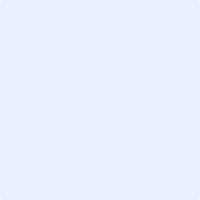 Year:2021202120222022Deadline:1st June 1st November 1st June 1st November Reference:Course Concept for Eventing Officials, Education System for FEI Steward, Eventing RulesCourse Concept for Eventing Officials, Education System for FEI Steward, Eventing RulesCourse Concept for Eventing Officials, Education System for FEI Steward, Eventing RulesCourse Concept for Eventing Officials, Education System for FEI Steward, Eventing RulesTYPE OF REQUEST:JudgesTechnical DelegateCourse DesignerFor transfer to Level 2 For transfer to Level 2For transfer to Level 2 For transfer to Level 3 For transfer to Level 3 For transfer to Level 3 StewardsFor transfer to level 1 For transfer to level 2 For transfer to level 3 NameFirst Name:Title:Date and Year of Birth: Address:Tel (home):Tel mobile: E-mail: Year / PlaceEvent TypeFunction (also as Assistant)RemarksYear / PlaceTypeLevelDirector's Name